Об утверждении административного регламента администрации   Чукальского  сельского поселения по предоставлению муниципальной услуги «Принятие решения о подготовке, утверждении документации по планировке территории на территории Чукальского сельского поселения»В соответствии с Градостроительным кодексом Российской Федерации, Федеральными законами от 6 октября 2003г. № 131-ФЗ «Об общих принципах организации местного самоуправления в Российской Федерации», от 27 июля 2010г. № 210-ФЗ «Об организации предоставления государственных и муниципальных услуг», постановлением Кабинета Министров Чувашской Республики от 29 апреля 2011г. № 166 «О порядке разработки и утверждения административных регламентов исполнения государственных функций и предоставления государственных услуг», в целях повышения качества предоставления муниципальной услуги администрация   Чукальского  сельского поселения Шемуршинского района Чувашской Республики постановляет:1.    Утвердить административный регламент администрации   Чукальского  сельского поселения Шемуршинского района Чувашской Республики по предоставлению муниципальной услуги «Принятие решения о подготовке, утверждении документации по планировке территории на территории Чукальского сельского поселения» согласно приложению.          2. Признать утратившим силу постановление администрации  Чукальского сельского поселения  Шемуршинского района Чувашской Республики от 15.11.2018 г. № 58 «Об утверждении административного регламента по предоставлению муниципальной услуги «Принятие решений о подготовке, об утверждении документации по планировке территорий (проектов планировки, проектов межевания)».3.  Контроль за выполнением настоящего постановления оставляю за собой.4. Настоящее постановление вступает в силу после его официального опубликования.Глава Чукальского сельского поселенияШемуршинского района Чувашской Республики                                       Г.П.ЧугуновАДМИНИСТРАТИВНЫЙ РЕГЛАМЕНТадминистрации   Чукальского  сельского поселения Шемуршинского района Чувашской Республики по предоставлению муниципальной услуги ««Принятие решения о подготовке, утверждении документации по планировке территории на территории Чукальского сельского поселения»Общие положения 1.1. Предмет регулирования административного регламента Административный регламент предоставления муниципальной услуги "Принятие решения о подготовке, утверждении документации по планировке территории на территории Чукальского сельского поселения" (далее - Административный регламент) устанавливает сроки и последовательность действий (административных процедур) по принятию документов, а также подготовке и выдаче решения о подготовке, утверждению документации по планировке территории на территории Чукальского сельского поселения (далее - муниципальная услуга)1.2. Круг заявителей на предоставление муниципальной услуги1.2.1. С предложением о подготовке документации по планировке территории вправе обратиться физические лица, в том числе индивидуальные предприниматели и юридические лица, за исключением лиц, которые самостоятельно принимают решения о подготовке документации по планировке территории в соответствии с Градостроительным кодексом Российской Федерации. В случае подготовки документации по планировке территории заинтересованными лицами, указанными в части 1.1 статьи 45 Градостроительного кодекса Российской Федерации, принятие администрацией Чукальского сельского поселения о подготовке документации по планировке территории не требуется.1.2.2. С запросом (заявлением) об утверждении документации по планировке территории вправе обратиться лица, предусмотренные Градостроительным кодексом Российской Федерации.1.2.3. С указанными запросами (заявлениями) вправе обратиться уполномоченные представители физических, в том числе индивидуальных предпринимателей или юридических лиц.          1.3. Требования к порядку информирования о предоставлении муниципальной услуги         1.3.1. Информация о порядке и сроках предоставления муниципальной услуги и услуг, которые являются необходимыми и обязательными для предоставления муниципальной услуги, сведений о ходе предоставления указанных услуг является открытой и общедоступной и размещается:
на официальном сайте администрации органа местного самоуправления на Портале органов власти Чувашской Республики в информационно-телекоммуникационной сети "Интернет" (далее - официальный сайт органа местного самоуправления);на информационных стендах в зданиях администрации Чукальского сельского поселения, структурных подразделений, в которых предоставляется муниципальная услуга;в федеральной государственной информационной системе "Единый портал государственных и муниципальных услуг (функций)" www.gosuslugi.ru (далее - Единый портал государственных и муниципальных услуг).
Сведения о местах нахождения и графиках работы, контактных телефонах, адресах электронной почты органа местного самоуправления, предоставляющего муниципальную услугу, его структурного подразделения, размещаются (Приложение 1 к Административному регламенту: 
на информационных стендах в зданиях администрации Чукальского сельского поселения, структурных подразделений;
в средствах массовой информации (далее - СМИ);
на официальном сайте органа местного самоуправления;
на Едином портале государственных и муниципальных услуг;
в федеральной государственной информационной системе "Федеральный реестр государственных и муниципальных услуг (функций)" (далее также - Федеральный реестр).В соответствии с соглашением о взаимодействии между органом местного самоуправления и многофункциональным центром предоставления государственных и муниципальных услуг (далее - соглашение) информацию по вопросам предоставления муниципальной услуги заинтересованные лица могут получить также через многофункциональные центры предоставления государственных и муниципальных услуг (далее - МФЦ).
Сведения о местах нахождения МФЦ, контактных телефонах для справок размещаются на информационных стендах в местах предоставления муниципальной услуги, в информационно-телекоммуникационной сети "Интернет" (далее - сеть "Интернет")(Приложение 1 к Административному регламенту.
          1.3.2. Для получения информации о процедуре предоставления муниципальной услуги заинтересованное лицо вправе обратиться В устной форме лично или по телефону к специалисту администрации либо к специалисту МФЦ. В случае, если заявление с документами было предоставлено в МФЦ, сведения о ходе предоставления муниципальной услуги заинтересованные лица могут получить, используя Портал (далее - Заявление).Основными требованиями к информированию заинтересованных лиц являются:достоверность и полнота информирования о процедуре;четкость в изложении информации о процедуре;удобство и доступность получения информации о процедуре;оперативность предоставления информации о процедуре;корректность и тактичность в процессе информирования о процедуре.Информирование заинтересованных лиц организуется индивидуально или публично. Форма информирования может быть устной или письменной, в зависимости от формы обращения заинтересованных лиц или их представителей.
           1.3.3. Публичное устное информирование осуществляется с привлечением СМИ.
           1.3.4. Публичное письменное информирование 
Публичное письменное информирование осуществляется путем публикации информационных материалов в СМИ, размещения на Едином портале государственных и муниципальных услуг, на официальных сайтах органа местного самоуправления и МФЦ, использования информационных стендов, размещенных в местах предоставления муниципальной услуги.
Информационные стенды оборудуются в месте, доступном для получения информации. На информационных стендах и на официальном сайте органа местного самоуправления размещается следующая обязательная информация:
полное наименование администрации Чукальского сельского поселения, предоставляющего муниципальную услугу;
почтовый адрес, адреса электронной почты и официального сайта органа местного самоуправления, контактные телефоны, график работы, фамилии, имена, отчества и должности специалистов, осуществляющих прием и консультирование заинтересованных лиц;
формы и образцы заполнения заявления о предоставлении муниципальной услуги;
рекомендации по заполнению заявления о предоставлении муниципальной услуги;
перечень документов, необходимых для предоставления муниципальной услуги;
порядок предоставления муниципальной услуги, в том числе в электронной форме;
перечень оснований для отказа в предоставлении муниципальной услуги;
извлечения из законодательных и иных нормативных правовых актов, содержащих нормы, регулирующие предоставление муниципальной услуги;
перечень наиболее часто задаваемых заявителями вопросов и ответов на них;
порядок обжалования решений и действий (бездействия) органа местного самоуправления, должностных лиц органа местного самоуправления, муниципальных служащих, предоставляющих муниципальной услугу.
Тексты материалов печатаются удобным для чтения шрифтом, без исправлений, наиболее важные места выделяются полужирным шрифтом или подчеркиваются.
На Едином портале государственных и муниципальных услуг размещается следующая информация:
наименование муниципальной услуги;
уникальный реестровый номер муниципальной услуги и дата размещения сведений о ней в федеральной государственной информационной системе "Федеральный реестр государственных и муниципальных услуг (функций)";
наименование органа местного самоуправления, предоставляющего муниципальную услугу;
наименование федеральных органов исполнительной власти, органов государственных внебюджетных фондов, органов исполнительной власти Чувашской Республики, органов местного самоуправления, учреждений (организаций), участвующих в предоставлении муниципальной услуги;
перечень нормативных правовых актов, непосредственно регулирующих предоставление муниципальной услуги;
способы предоставления муниципальной услуги;
описание результата предоставления муниципальной услуги;
категория заявителей, которым предоставляется муниципальная услуга;
сведения о местах, в которых можно получить информацию о правилах предоставления муниципальной услуги, в том числе телефоны центра телефонного обслуживания граждан и организаций;
срок предоставления муниципальной услуги (в том числе с учетом необходимости обращения в органы, учреждения и организации, участвующие в предоставлении муниципальной услуги) и срок выдачи (направления) документов, являющихся результатом предоставления услуги;
срок, в течение которого заявление о предоставлении муниципальной услуги должно быть зарегистрировано;
максимальный срок ожидания в очереди при подаче заявления о предоставлении муниципальной услуги лично;
основания для отказа в предоставлении муниципальной услуги;
документы, подлежащие обязательному представлению заявителем для получения муниципальной услуги, способы получения этих документов заявителем и порядок их представления с указанием услуг, в результате предоставления которых могут быть получены такие документы;
документы, необходимые для предоставления муниципальной услуги и находящиеся в распоряжении федеральных органов исполнительной власти, органов государственных внебюджетных фондов, органов исполнительной власти Чувашской Республики, органов местного самоуправления, участвующих в предоставлении муниципальной услуги, которые заявитель вправе представить для получения муниципальной услуги по собственной инициативе, способы получения этих документов заявителем и порядок их представления с указанием услуг, в результате предоставления которых могут быть получены такие документы;
формы заявлений о предоставлении муниципальной услуги и иных документов, заполнение которых заявителем необходимо для обращения за получением муниципальной услуги в электронной форме;
сведения о безвозмездности предоставления муниципальной услуги;
сведения о допустимости (возможности) и порядке досудебного (внесудебного) обжалования решений и действий (бездействия) органа местного самоуправления, предоставляющего муниципальную услугу;
информация о внутриведомственных и межведомственных административных процедурах, подлежащих выполнению органом, предоставляющим муниципальную услугу, в том числе информацию о промежуточных и окончательных сроках таких административных процедур.
1.3.5. Индивидуальное устное информирование 
Индивидуальное устное информирование о порядке предоставления муниципальной услуги осуществляется специалистом администрации сельского поселения либо в соответствии с соглашением специалистом МФЦ при обращении заявителей за информацией:
лично;
по телефону.
Специалист, осуществляющий индивидуальное устное информирование, при обращении заинтересованного лица (по телефону или лично) должен подробно и в вежливой (корректной) форме информировать заинтересованных лиц по интересующим их вопросам. Устное информирование о порядке предоставления муниципальной услуги должно проводиться с использованием официально-делового стиля речи. Во время разговора необходимо произносить слова четко, избегать "параллельных разговоров" с окружающими людьми.
Специалист, осуществляющий индивидуальное устное информирование, должен корректно и внимательно относиться к заинтересованным лицам, не унижая их чести и достоинства. Консультирование должно проводиться без больших пауз, лишних слов и эмоций.
Специалист, осуществляющий устное информирование, не вправе осуществлять консультирование заинтересованного лица, выходящее за рамки стандартных процедур и условий предоставления муниципальной услуги.
Специалист, осуществляющий устное информирование о порядке предоставления муниципальной услуги, должен принять все необходимые меры для полного и оперативного ответа на поставленные вопросы, в том числе с привлечением других должностных лиц. Время ожидания заинтересованных лиц при индивидуальном устном информировании не должно превышать 15 минут. Индивидуальное устное информирование осуществляется не более 15 минут.
В случае если изложенные в устном обращении заинтересованного лица факты и обстоятельства являются очевидными и не требуют дополнительной проверки, ответ на обращение с согласия заинтересованного лица может быть дан специалистом устно в ходе личного приема, о чем делается запись в карточке личного приема. В остальных случаях дается письменный ответ по существу поставленных в обращении вопросов.
1.3.6. Индивидуальное письменное информирование 
Индивидуальное письменное информирование о порядке предоставления муниципальной услуги при обращении заинтересованных лиц осуществляется путем направления ответов почтовым отправлением либо посредством электронной почты.
Ответы на письменные обращения заинтересованных лиц направляются в письменном виде и должны содержать ответы на поставленные вопросы, фамилию, инициалы и номер телефона исполнителя.
Ответ на обращение направляется в форме электронного документа по адресу электронной почты, указанному в обращении, поступившем в форме электронного документа, и в письменной форме по почтовому адресу, указанному в обращении, поступившем в письменной форме.
Ответ на обращение направляется заинтересованному лицу в течение 30 календарных дней со дня его регистрации. II. Стандарт предоставления муниципальной услуги2.1. Наименование муниципальной услугиМуниципальная услуга имеет следующее наименование:"Принятие решения о подготовке, утверждении документации по планировке территории на территории Чукальского сельского поселения".        2.2. Наименование органа, предоставляющего муниципальную услугуМуниципальная услуга предоставляется администрацией Чукальского сельского поселения.Прием заявления и выдача результата муниципальной услуги осуществляются администрацией Чукальского сельского поселения либо МФЦ.
Информационное и техническое сопровождение муниципальной услуги в случае подготовки проекта межевания территории без подготовки проекта планировки территории в целях, предусмотренных частью 2 статьи 43 Градостроительного кодекса Российской Федерации, осуществляется администрацией Чукальского сельского поселения.
       2.2.1. Государственные и муниципальные органы и организации, участвующие в предоставлении муниципальной услуги 
При предоставлении муниципальной услуги администрация Чукальского сельского поселения взаимодействует с:
Управлением федеральной налоговой службы по Чувашской Республике;
Филиалом ФГБУ "ФКП Росреестра" по Чувашской Республике.       2.2.2. Особенности взаимодействия с заявителем при предоставлении муниципальной услуги 
При подаче заявления с документами на предоставление муниципальной услуги в администрацию Чукальского сельского поселения, МФЦ, а также в процессе предоставления муниципальной услуги запрещается требовать от заявителя осуществления действий, в том числе согласований, необходимых для получения муниципальной услуги и связанных с обращением в органы исполнительной власти, иные органы местного самоуправления и организации, за исключением получения услуг и получения документов и информации, представляемых в результате предоставления таких услуг, включенных в перечень услуг, которые являются необходимыми и обязательными для предоставления муниципальных услуг.              2.3. Результат предоставления муниципальной услугиРезультатом предоставления муниципальной услуги является выдача (направление) Заявителю:
а) постановления администрации Чукальского сельского поселения о принятии решения по подготовке документации по планировке территории;
б) мотивированного отказа в принятии решения о подготовке документации по планировке территории;
в) постановления администрации Чукальского сельского поселения об утверждение документации по планировке территории;
г) постановления администрации Чукальского сельского поселения об отклонении документации по планировке территории и направление ее на доработку.       2.4. Срок предоставления муниципальной услуги        2.4.1. Общий срок принятия решения о подготовке документации по планировке территории составляет не более 30 календарных дней со дня поступления в администрацию сельского поселения заявления и документации.
       2.4.2. Общий срок принятия решения об утверждении (об отклонении) документации по планировке территории составляет не более 155 календарных дней со дня регистрации заявления об утверждении документации по планировке территории.
Срок выдачи (направления) документов, являющихся результатом предоставления муниципальной услуги, - 3 рабочих дня со дня принятия решения.
Срок исправления технических ошибок, допущенных при предоставлении муниципальной услуги, не должен превышать 3 рабочих дней с момента обнаружения ошибки или получения от любого заинтересованного лица письменного заявления об ошибке.       2.5. Нормативные правовые акты, регулирующие предоставление муниципальной услугиПеречень нормативных правовых актов, регулирующих предоставление муниципальной услуги размещен на официальном сайте   Чукальского  сельского поселения, на Портале органов власти Чувашской Республики в сети "Интернет", в федеральных государственных информационных системах "Федеральный реестр государственных и муниципальных услуг (функций)" и "Единый портал государственных и муниципальных услуг (функций)".      2.6. Исчерпывающий перечень документов, необходимых в соответствии с нормативными правовыми актами Российской Федерации и Чувашской Республики для предоставления муниципальной услуги, подлежащих представлению заявителем, способы их получения заявителем, в том числе в электронной форме, порядок их представления.Заявители представляют лично в администрацию Чукальского сельского поселения, либо в МФЦ либо направляют почтовым отправлением или электронной почтой (при наличии электронной подписи) в адрес администрации Чукальского сельского поселения заявление (приложения N 2, N 3, N 4 к Административному регламенту). В администрацию Чукальского сельского поселения подается 2 экземпляра заявления (оригинал) (один экземпляр остается в  администрации Чукальского сельского поселения, второй - у заявителя). При подаче Заявления в МФЦ требуется 1 экземпляр (оригинал).
Заявление заполняется при помощи средств электронно-вычислительной техники или от руки разборчиво (печатными буквами) чернилами черного или синего цвета.
Образцы заявлений можно получить в администрации Чукальского сельского поселения, МФЦ, а также на официальных сайтах в информационно-телекоммуникационной сети "Интернет", на Едином портале государственных и муниципальных услуг.С  Заявлением вправе обратиться представитель заявителя, действующий в силу полномочий, основанных на оформленной в установленном законодательством Российской Федерации порядке доверенности, на указании федерального закона либо на акте уполномоченного на то государственного органа или органа местного самоуправления.
От имени юридического лица вправе обратиться представитель на основании доверенности, подтверждающей полномочия представителя юридического лица действовать от имени этого юридического лица (или копия доверенности, заверенная печатью (при наличии) и подписью руководителя этого юридического лица).
Лицо, имеющее право действовать без доверенности от имени юридического лица, при предъявлении документа, удостоверяющего его личность, сообщает реквизиты свидетельства о государственной регистрации юридического лица.
При представлении оригиналов документов с них снимаются копии, а оригиналы возвращаются заявителю.
К заявлению о подготовке документации по планировке территории прилагаются следующие документы:
1) копии документов, удостоверяющих личность заявителя и представителя заявителя, и документа, подтверждающего полномочия представителя заявителя (в случае, если заявление подается представителем заявителя);
2) схема границ территории в отношении, которой планируется подготовка документации по планировке территории; в случае подготовки документации по планировке территории, предусматривающей размещение линейного объекта, прилагается схема прохождения трассы линейного объекта в масштабе, позволяющем обеспечить читаемость и наглядность отображаемой информации (схема предоставляется на бумажном и электронном носителях в формате программы AutoCAD, MapInfo);
3) проекты технических заданий на выполнение инженерных изысканий (геологические, геодезические, экологические, гидрометеорологические), в случаях недостаточности материалов инженерных изысканий, размещенных в информационных системах обеспечения градостроительной деятельности, федеральной государственной информационной системе территориального планирования, государственном фонде материалов и данных инженерных изысканий, Едином государственном фонде данных о состоянии окружающей среды, ее загрязнении, схемах комплексного использования и охраны водных объектов и государственном водном реестре; невозможности использования ранее выполненных инженерных изысканий с учетом срока их давности, определенного в соответствии с законодательством Российской Федерации (приложение N 3);
4) пояснительную записку, содержащую обоснование отсутствия необходимости выполнения инженерных изысканий для подготовки документации по планировке территории, в случае отсутствия необходимости выполнения таких работ для подготовки документации по планировке территории.
Для принятия решения об утверждении документации по планировке территории прилагаются следующие документы:
1) копии документов, удостоверяющих личность заявителя и представителя заявителя, и документа, подтверждающего полномочия представителя заявителя (в случае, если заявление подается представителем заявителя);
2) документация по планировке территории (в составе, определенном статьями 41 - 46 Градостроительного кодекса Российской Федерации), в отношении которой подан запрос (в 4-х экземплярах на бумажном носителе и в 1 экземпляре в электронном виде на DVD или CD диске в формате pdf, jpg - текстовая и графическая части, в формате программы AutoCAD, MapInfo - чертежи, схемы);
3) к запросу об утверждении проекта планировки территории и (или) проекта межевания территории садоводческого или огороднического некоммерческого объединения должно быть приложено подтверждение, что документация по планировке территории одобрена общим собранием членов соответствующего объединения (собранием уполномоченных);
4) письма, подтверждающие согласование документации по планировке территории, в случае, если такое согласование предусмотрено статьей 45 Градостроительного кодекса Российской Федерации.
При представлении копий необходимо прикладывать также и оригиналы документов. В случае если копии документов в установленном действующим законодательством порядке не заверены, после заверения их специалистом администрации сельского поселения либо специалистом МФЦ оригиналы возвращаются заявителям.
В случае направления заявления по почте копии документов должны быть заверены в установленном законодательством Российской Федерации порядке.
Заявление и документы на предоставление муниципальной услуги могут быть представлены заявителем с использованием информационно-телекоммуникационных технологий (в электронном виде), в том числе с использованием Единого портала, с момента создания соответствующей информационной и телекоммуникационной инфраструктуры.
Заявление и документы, необходимые для предоставления муниципальной услуги, предоставляемые в форме электронных документов, подписываются в соответствии с требованиями Федерального закона от 06.04.2011 N 63-ФЗ "Об электронной подписи" и статьями 21.1 и 21.2 Федерального закона N 210-ФЗ "Об организации предоставления государственных и муниципальных услуг" (далее - Федеральный закон N 210-ФЗ).      2.7. Исчерпывающий перечень документов, необходимых в соответствии с нормативными правовыми актами Российской Федерации и нормативными правовыми актами Чувашской Республики для предоставления муниципальной услуги, которые находятся в распоряжении государственных органов, органов местного самоуправления и иных органов, участвующих в предоставлении муниципальной услуги, и которые заявитель вправе представить самостоятельно, а также способы их получения заявителями, в том числе в электронной форме, порядок их представленияДля принятия решения о предоставлении муниципальной услуги в порядке межведомственного информационного взаимодействия структурным подразделением запрашиваются:в Управлении Федеральной налоговой службы по Чувашской Республике:
выписка из Единого государственного реестра индивидуальных предпринимателей (для заявителей - индивидуальных предпринимателей) или выписка из Единого государственного реестра юридических лиц (для заявителей - юридических лиц);
в филиале федерального государственного бюджетного учреждения "Федеральная кадастровая палата Федеральной службы государственной регистрации, кадастра и картографии" по Чувашской Республике:
выписка из Единого государственного реестра недвижимости.
Указанные документы заявитель вправе представить по собственной инициативе.        2.8. Указание на запрет требовать от заявителяВ соответствии с требованиями пунктов 1, 2, 4 части 1 статьи 7 Федерального закона N 210-ФЗ при предоставлении муниципальной услуги структурное подразделение не вправе требовать от заявителя:
представления документов и информации или осуществления действий, представление или осуществление которых не предусмотрено нормативными правовыми актами, регулирующими отношения, возникающие в связи с предоставлением муниципальной услуги;представления документов и информации, в том числе подтверждающих внесение заявителем платы за предоставление государственных и муниципальных услуг, которые находятся в распоряжении органов, предоставляющих государственные услуги, органов, предоставляющих муниципальные услуги, иных государственных органов, органов местного самоуправления либо подведомственных государственным органам или органам местного самоуправления организаций, участвующих в предоставлении предусмотренных частью 1 статьи 1 Федерального закона N 210-ФЗ государственных и муниципальных услуг, в соответствии с нормативными правовыми актами Российской Федерации, нормативными правовыми актами Чувашской Республики, муниципальными нормативными правовыми актами, за исключением документов, включенных в определенный частью 6 статьи 7 Федерального закона N 210-ФЗ перечень документов. Заявитель вправе представить указанные документы и информацию в орган, предоставляющий муниципальную услугу, по собственной инициативе;представления документов и информации, отсутствие и (или) недостоверность которых не указывались при первоначальном отказе в приеме документов, необходимых для предоставления муниципальной услуги, либо в предоставлении муниципальной услуги, за исключением следующих случаев, предусмотренных пунктом 4 части 1 статьи 7 Федерального закона N 210-ФЗ.           2.9. Исчерпывающий перечень оснований для отказа в приеме документов, необходимых для предоставления муниципальной услугиОснований для отказа в приеме документов, необходимых для предоставления муниципальной услуги, не предусмотрено.         2.10. Исчерпывающий перечень оснований для приостановления или отказа в предоставлении муниципальной услугиОснования для приостановления предоставления муниципальной услуги действующим законодательством не предусмотрены.         2.10.1. Основаниями для отказа в предоставлении муниципальной подуслуги "Принятие решения о подготовке документации по планировке территории на территории Чукальского сельского поселения" являются:заявление не соответствует требованиям и условиям, предусмотренным подразделом 2.6 настоящего Административного регламента;непредставление или представление не в полном объеме заявителями документов, перечисленных в подразделе 2.6 настоящего Административного регламента;в отношении границ территории, указанных в запросе (заявлении) о подготовке документации по планировке территории, по которой предоставление муниципальной услуги находится в процессе исполнения по запросу, зарегистрированному ранее;в отношении границ территории, указанных в заявлении о подготовке документации по планировке территории, по которой ранее принято решение о подготовке документации по планировке, за исключением ранее принятого решения о подготовке документации по планировке территории, предназначенной для размещения линейных объектов;несоответствие намерений по застройке территории требованиям части 10 статьи 45 Градостроительного кодекса Российской Федерации;в бюджете Чукальского сельского поселения отсутствуют средства, предусмотренные на подготовку документации по планировке территории, при этом инициатор в заявлении и проекте задания на разработку документации по планировке территории не указал информацию о разработке документации по планировке территории за счет собственных средств;в случае, если с предложением о подготовке документации по планировке территории обратились заявители, относящиеся к числу лиц обозначенных в ч. 1.1 ст. 45 Градостроительного кодекса Российской Федерации;подготовка документации по планировке территории в целях размещения объектов капитального строительства применительно к территории, в границах которой не предусматривается осуществление деятельности по комплексному и устойчивому развитию территории, не требуется;в отношении планируемого строительства, реконструкции линейного объекта установлены случаи, при которых для строительства, реконструкции линейного объекта не требуется подготовка документации по планировке территории;Земельным кодексом Российской Федерации допускается образование земельного участка иным документом (в случае подачи заявление о предложении в подготовке проекта межевания территории).         2.10.2. Основаниями для отказа в предоставлении муниципальной подуслуги "Принятие решения об утверждении документации по планировке территории на территории Чукальского сельского поселения" являются:несоответствие представленной документации по планировке территории требованиям, указанным в части 10 статьи 45 Градостроительного кодекса Российской Федерации;
отсутствие документов, подтверждающих одобрение проекта планировки и (или) проекта межевания территории садоводческого или огороднического некоммерческого объединения общим собранием членов соответствующего объединения (собранием уполномоченных);
нарушения прав и законных интересов граждан, проживающих на территории, применительно к которой осуществляется подготовка документации по планировке территории, правообладателей земельных участков и объектов капитального строительства, расположенных на указанной территории, лиц, законные интересы которых могут быть нарушены в связи с реализацией такой документации;
отрицательное заключение результатов публичных слушаний;
несоответствие проекта межевания территории проекту планировки территории.         2.11. Перечень услуг, которые являются необходимыми и обязательными для предоставления муниципальной услуги, в том числе сведения о документе (документах), выдаваемом (выдаваемых) организациями, участвующими в предоставлении муниципальной услуги.При предоставлении муниципальной услуги оказание иных услуг, необходимых и обязательных для предоставления муниципальной услуги, а также участие иных организаций в предоставлении муниципальной услуги не предусмотрено.         2.12. Порядок, размер и основания взимания государственной пошлины или иной платы, взимаемой за предоставление муниципальной услуги.Предоставление муниципальной услуги осуществляется без взимания государственной пошлины или иной платы.        2.13. Максимальный срок ожидания в очереди при подаче запроса о предоставлении муниципальной услуги и при получении результата предоставления муниципальной услугиВремя ожидания в очереди заявителя при подаче заявления и документов к нему и при получении результата предоставления муниципальной услуги не должно превышать 15 минут.        2.14. Срок и порядок регистрации заявления, в том числе в электронной форме
Заявление на предоставление муниципальной услуги регистрируется:
в системе электронного документооборота (далее - СЭД) с присвоением статуса "зарегистрировано" в течение 1 рабочего дня с даты поступления;
в автоматизированной системе многофункционального центра предоставления государственных и муниципальных услуг (далее - АИС МФЦ) с присвоением статуса "зарегистрировано" в течение 1 рабочего дня с даты поступления.       2.15. Требования к помещениям, в которых предоставляется муниципальная услуга, к залу ожидания, местам для заполнения запросов о предоставлении муниципальной услуги, информационным стендам с образцами их заполнения и перечнем документов, необходимых для предоставления каждой муниципальной услуги, размещению и оформлению визуальной, текстовой и мультимедийной информации о порядке предоставления такой услуги, в том числе к обеспечению доступности для инвалидов указанных объектов в соответствии с законодательством Российской Федерации о социальной защите инвалидов. 
В помещении, в котором предоставляется муниципальная услуга, создаются условия для беспрепятственного доступа в него инвалидов в соответствии с законодательством Российской Федерации о социальной защите инвалидов. В местах предоставления муниципальной услуги предусматривается оборудование посадочных мест, создание условий для обслуживания маломобильных групп населения, в том числе оборудование пандусов, наличие удобной офисной мебели.
Помещения для предоставления муниципальной услуги снабжаются соответствующими табличками с указанием номера кабинета, названия соответствующего структурного подразделения, фамилий, имен, отчеств, должностей специалистов, предоставляющих муниципальную услугу. Каждое помещение для предоставления муниципальной услуги оснащается телефоном, компьютером и принтером.
Для ожидания приема гражданам отводятся места, оборудованные стульями, столами (стойками), письменными принадлежностями для возможности оформления документов.
Для свободного получения информации о фамилиях, именах, отчествах и должностях специалистов, предоставляющих муниципальную услугу, указанные должностные лица обеспечиваются личными нагрудными идентификационными карточками с указанием фамилии, имени, отчества и должности, крепящимися с помощью зажимов к одежде, либо настольными табличками аналогичного содержания.
Специалист, предоставляющий муниципальную услугу, обязан предложить заявителю воспользоваться стулом, находящимся рядом с рабочим местом данного специалиста.
Визуальная, текстовая информация о порядке предоставления муниципальной услуги размещается на информационном стенде местной администрации, на официальном сайте органа местного самоуправления, на Едином портале государственных и муниципальных услуг. Оформление визуальной, текстовой информации о порядке предоставления муниципальной услуги должно соответствовать оптимальному зрительному восприятию этой информации.
Информационные стенды оборудуются в доступном для заявителей помещении администрации.        2.16. Показатели доступности и качества муниципальной услугиПоказателями доступности муниципальной услуги являются:обеспечение информирования о работе администрации Чукальского сельского поселения и предоставляемой муниципальной услуге (размещение информации на Едином портале государственных и муниципальных услуг);
ясность и качество информации, объясняющей порядок и условия предоставления муниципальной услуги (включая необходимые документы), информация о правах заявителя;
условия доступа к территории, зданию администрации (территориальная доступность, обеспечение пешеходной доступности (не более 10 минут пешком) от остановок общественного транспорта к зданию администрации, наличие необходимого количества парковочных мест);
обеспечение свободного доступа в здание администрации;
организация предоставления муниципальной услуги через МФЦ.
Показателями качества муниципальной услуги являются:
комфортность ожидания и получения муниципальной услуги (оснащенные места ожидания, соответствие помещений санитарно-гигиеническим требованиям (освещенность, просторность, отопление и чистота воздуха), эстетическое оформление помещений);
компетентность специалистов, предоставляющих муниципальную услугу, в вопросах предоставления муниципальной услуги;
культура обслуживания (вежливость, тактичность, внимательность и готовность оказать эффективную помощь заявителю при возникновении трудностей);
строгое соблюдение стандарта и порядка предоставления муниципальной услуги;
эффективность и своевременность рассмотрения поступивших обращений по вопросам предоставления муниципальной услуги;
отсутствие жалоб.
Специалист структурного подразделения, предоставляющего муниципальную услугу:
обеспечивает объективное, всестороннее и своевременное рассмотрение заявления;
запрашивает, в том числе в электронной форме, необходимые для рассмотрения заявления документы и материалы в других государственных органах, органах местного самоуправления и у иных должностных лиц;
принимает меры, направленные на восстановление или защиту нарушенных прав, свобод и законных интересов гражданина.
При рассмотрении заявления специалист структурного подразделения, предоставляющего муниципальную услугу, не вправе:
искажать положения нормативных правовых актов;
предоставлять сведения, составляющие государственную или иную охраняемую федеральным законом тайну, или сведения конфиденциального характера;
давать правовую оценку любых обстоятельств и событий, в том числе решений, действий (бездействия) государственных органов, органов местного самоуправления или должностных лиц;
вносить изменения и дополнения в любые представленные заявителем документы;
совершать на документах заявителей распорядительные надписи, давать указания государственным органам, органам местного самоуправления или должностным лицам или каким-либо иным способом влиять на последующие решения государственных органов, органов местного самоуправления или должностных лиц при осуществлении возложенных на них функций.
Взаимодействие заявителя с специалистом администрации Чукальского сельского поселения, предоставляющего муниципальную услугу, осуществляется при личном обращении заявителя:
1) для подачи документов, необходимых для предоставления муниципальной услуги;
2) для получения информации о ходе предоставления муниципальной услуги;
3) для получения результата предоставления муниципальной услуги.
Продолжительность каждого взаимодействия заявителя и специалиста, ответственного за выполнение административных процедур по предоставлению муниципальной услуги, не должна превышать 10 минут.
Информация о ходе предоставления муниципальной услуги предоставляется непосредственно специалистом администрации Чукальского сельского поселения, предоставляющего муниципальную услугу, по телефонам для справок, электронным сообщением по адресу, указанному заявителем, а также размещается в личном кабинете заявителя на Едином портале государственных и муниципальных услуг (при подаче запроса о предоставлении муниципальной услуги через Единый портал государственных и муниципальных услуг).
Возможность получения муниципальной услуги в любом территориальном подразделении органа местного самоуправления, предоставляющего муниципальную услугу (экстерриториальный принцип), а также посредством запроса о предоставлении нескольких государственных и (или) муниципальных услуг в МФЦ, предусмотренного статьей 15.1 Федерального закона N 210-ФЗ, не предусмотрена.      2.17. Иные требования, в том числе учитывающие особенности предоставления муниципальной услуги по экстерриториальному принципу (в случае, если муниципальная услуга предоставляется по экстерриториальному принципу) и особенности предоставления муниципальной услуги в электронной форме.Предоставление муниципальной услуги в электронной форме не предусмотрено.Информирование о порядке предоставления муниципальной услуги осуществляется посредством размещения сведений на Едином портале государственных и муниципальных услуг, официальном сайте администрации Чукальского сельского поселения.Образцы заявлений для предоставления муниципальной услуги, обращений, в случае возникновения претензий и жалоб со стороны заявителей, и примеры их оформления размещены в электронном виде на указанных сайтах, Едином портале государственных и муниципальных услуг.III. Состав, последовательность и сроки выполнения административных процедур (действий), требования к порядку их выполнения, в том числе особенности выполнения административных процедур в электронной форме, а также особенности выполнения административных процедур в МФЦ      3.1. Предоставление муниципальной услуги в администрации Чукальского сельского поселения
Для предоставления муниципальной услуги осуществляются следующие административные процедуры:
прием и регистрация заявления и документов, необходимых для предоставления муниципальной услуги;
формирование и направление запросов в органы (организации), участвующие в предоставлении муниципальной услуги;
рассмотрение заявления о предоставлении муниципальной услуги;
принятие решения о предоставлении муниципальной услуги либо об отказе в предоставлении муниципальной услуги;
выдача (направление) заявителю результата предоставления муниципальной услуги.
       3.1.1. Прием и регистрация заявления и документов, необходимых для предоставления муниципальной услуги 
Основанием для начала административной процедуры является представление лично либо представителем заявителя Заявления с приложением документов, предусмотренных подразделом 2.6 Административного регламента в администрацию Чукальского сельского поселения.
В случае представления документов  в администрацию Чукальского сельского поселения представителем заявителя необходимо представить документ, удостоверяющий личность, и документ, подтверждающий полномочия представителя. В ходе приема специалист администрации Чукальского сельского поселения проверяет срок действия документа, удостоверяющего личность, наличие записи об органе, выдавшем документ, даты выдачи, подписи и фамилии должностного лица, оттиска печати, а также соответствие данных документа, удостоверяющего личность, данным, указанным в документе, подтверждающем полномочия представителя.
В ходе приема специалист администрации Чукальского сельского поселения производит проверку представленного заявления с приложением документов на наличие необходимых документов согласно перечню, указанному в подразделе 2.6 Административного регламента, проверяет правильность заполнения Заявления, полноту и достоверность содержащихся в них сведений. Специалист администрации Чукальского сельского поселения проверяет также документы на наличие подчисток, приписок, зачеркнутых слов и иных не оговоренных в них исправлений; на наличие повреждений, которые могут повлечь к неправильному истолкованию содержания документов.
В случае если документы не прошли контроль, в ходе приема специалист в устной форме предлагает представить недостающие документы и (или) внести необходимые исправления в надлежаще оформленные документы.
     3.1.2. Формирование и направление запросов в органы (организации), участвующие в предоставлении муниципальной услуги 
Основанием для начала административной процедуры, связанной с формированием и направлением межведомственных запросов в органы (организации), участвующие в предоставлении муниципальной услуги, является установление в рамках осуществления административной процедуры, связанной с приемом заявления и документов, необходимых для предоставления муниципальной услуги и представляемых заявителем, необходимости обращения в государственные органы, органы местного самоуправления и подведомственные государственным органам или органам местного самоуправления организации, в распоряжении которых находятся документы в соответствии с нормативными правовыми актами Российской Федерации, нормативными правовыми актами субъектов Российской Федерации, муниципальными нормативными правовыми актами, с целью получения сведений, необходимых для предоставления муниципальной услуги.
Специалист структурного подразделения, предоставляющего муниципальную услугу, в течение 2 рабочих дней со дня получения заявления готовит и направляет межведомственный запрос в адрес государственного органа, органа местного самоуправления и подведомственных государственным органам или органам местного самоуправления организаций, в распоряжении которых находятся необходимые документы.
Межведомственный запрос структурного подразделения, предоставляющего муниципальную услугу, о представлении документов (их копии или сведения, содержащиеся в них), необходимых для предоставления муниципальной услуги с использованием межведомственного информационного взаимодействия, должен содержать предусмотренный законодательством Российской Федерации идентификатор сведений о физическом лице (при наличии), если документы и информация запрашиваются в отношении физического лица, или в случае, если такие документы и информация не были представлены заявителем, следующие сведения, если дополнительные сведения не установлены законодательным актом Российской Федерации:наименование органа, направляющего межведомственный запрос;
наименование органа, в адрес которого направляется межведомственный запрос;
наименование муниципальной услуги, для предоставления которой необходимо предоставление документа и (или) информации;
указание на положение нормативного правового акта, которым установлено предоставление документа и (или) информации, необходимых для предоставления услуги, и указание на реквизиты данного нормативного правового акта;
сведения, необходимые для предоставления документа и (или) информации, установленные настоящим Административным регламентом, а также сведения, предусмотренные нормативными правовыми актами как необходимые для предоставления таких документов и (или) информации;
контактная информация для направления ответа на межведомственный запрос (фамилия, имя, отчество и должность специалиста, подготовившего и направившего межведомственный запрос, номер служебного телефона и (или) адрес электронной почты данного лица для связи);
дата направления межведомственного запроса;
фамилия, имя, отчество и должность лица, подготовившего и направившего межведомственный запрос, а также номер служебного телефона и (или) адрес электронной почты данного лица для связи;
информация о факте получения согласия, предусмотренного частью 5 статьи 7 Федерального закона N 210-ФЗ (при направлении межведомственного запроса в случае, предусмотренном частью 5 статьи 7 Федерального закона N 210-ФЗ).
Результатом административной процедуры является направление межведомственного запроса в соответствующий орган (организацию).
      3.1.3. Рассмотрение заявления о предоставлении муниципальной услуги 
Основанием для начала административной процедуры является регистрация заявления с прилагаемыми к нему документами к рассмотрению.
Поступившее заявление рассматривается главой администрации Чукальского сельского поселения, в течение 1 рабочего дня определяет специалиста администрации ответственным исполнителем по данным документам.Специалист администрации рассматривает заявление на соответствие требованиям и условиям, указанным в подразделе 2.6 настоящего Административного регламента, и наличие необходимых документов согласно перечню, указанному в подразделе 2.6 настоящего Административного регламента.
Проверка документов по заявлению о принятии решения о подготовке документации по планировке территории осуществляется в течение 5 рабочих дней со дня регистрации Заявления.
Проверка документов по заявлению об утверждении документации по проекту планировки территории, подготовленной на основании решения администрации сельского поселения, на соответствие требованиям части 10 статьи 45 Градостроительного кодекса Российской Федерации, осуществляется в срок не более 20 рабочих дней со дня поступления такой документации в администрацию  Чукальского сельского поселения. По результатам проверки специалист администрации в случае установления соответствия документации по планировке территории части 10 статьи 45 Градостроительного кодекса Российской Федерации осуществляет подготовку проекта постановления главы Чукальского сельского поселения о назначении публичных слушаний по документации по планировке территории. В случае установления несоответствия документации по планировке территории требованиям части 10 статьи 45 Градостроительного кодекса Российской Федерации специалист администрации осуществляет подготовку проекта решения об отклонении такой документации и направлении ее на доработку.
Результатом административной процедуры является рассмотренное заявление с приложенными документами.
       3.1.4. Принятие решения о предоставлении муниципальной услуги либо об отказе в предоставлении муниципальной услуги 
Основание для начала административной процедуры является наличие (отсутствие) оснований, предусмотренных подразделом 2.10 настоящего Административного регламента.
       3.1.4.1. Подготовка проекта постановления администрации Чукальского сельского поселения о подготовке документации по планировке территории 
При отсутствии оснований, указанных в пункте 2.10.1 настоящего Административного регламента, специалист администрации сельского поселения готовит проект постановления администрации Чукальского сельского поселения о принятии решения о подготовке документации по планировке территории. Проект постановления администрации Чукальского сельского поселения о подготовке документации по планировке территории подписывается главой администрации сельского поселения  и регистрируется в день подписания. Срок исполнения административной процедуры - 12 рабочих дней. Постановление администрации Чукальского сельского поселения о подготовке документации по планировке территории подлежит опубликованию в порядке, установленном для официального опубликования муниципальных правовых актов, в течение 3 дней со дня принятия такого решения и размещается на сайте администрации Чукальского сельского поселения.
При установлении наличия оснований, указанных в пункте 2.10.1 настоящего Административного регламента, специалист администрации готовит проект уведомления об отказе в предоставлении муниципальной услуги с указанием причин принятого решения. Срок исполнения административной процедуры - 12 рабочих дней.

Результатом административной процедуры является постановление администрации Чукальского сельского поселения о подготовке документации по планировке территории или письменное уведомление об отказе в предоставлении муниципальной услуги.
       3.1.4.2. Утверждение документации по планировке территории 
Специалист администрации Чукальского сельского поселения обеспечивает проверку соответствия документации по планировке территории на предмет наличия оснований, указанных в пункте 2.10.2 настоящего Административного регламента.
В случае установления наличия оснований, указанных в пункте 2.10.2 настоящего Административного регламента, специалист администрации осуществляет подготовку решения об отклонении такой документации и направлении ее на доработку.
В случае отсутствия оснований, указанных в пункте 2.10.2 настоящего Административного регламента, специалист администрации осуществляет подготовку решения о направлении документации по планировке территории главе Чукальского сельского поселения. Административная процедура исполняется в течение 20 рабочих дней со дня поступления запроса и документов с резолюцией главы сельского поселения.
       3.1.4.3. Организация и проведение публичных слушаний по проекту планировки территории и/или проекту межевания территории 
 После проведения публичных слушаний  специалист администрации обеспечивает подготовку протокола и заключения о результатах публичных слушаний, опубликование заключения о результатах публичных слушаний в течение 10 дней со дня проведения публичных слушаний в средствах массовой информации и размещение на официальном сайте Чукальского сельского поселения в информационно-телекоммуникационной сети "Интернет".Глава администрации Чукальского сельского поселения принимает решение об утверждении документации по планировке территории либо об отклонении и направлении ее на доработку Заявителю с учетом протокола публичных слушаний и заключения о результатах публичных слушаний.
Специалистом администрации сельского поселения осуществляется подготовка проекта постановления администрации Чукальского сельского поселения об утверждении проекта планировки и/или проекта межевания территории либо проекта постановления администрации Чукальского сельского поселения об отклонении документации по планировке территории и направлении ее на доработку. Проект постановления администрации Чукальского сельского поселения об утверждении проекта планировки и/или проекта межевания территории подписывается главой администрации Чукальского сельского поселения и регистрируется в день подписания.
Проект постановления администрации Чукальского сельского поселения об отклонении документации по планировке территории и направлении ее на доработку,  подписывается главой администрации Чукальского сельского поселения и регистрируется в день подписания.
Срок исполнения административной процедуры - не более 20 рабочих дней со дня опубликования заключения о результатах публичных слушаний по проекту планировки и/или проекту межевания территории, а в случае если публичные слушания не проводятся в срок, в течение 20 рабочих дней со дня поступления документации по планировке территории.
Публичные слушания по проекту планировки территории и проекту межевания территории не проводятся в случаях, предусмотренных частью 22 статьи 45 Градостроительного кодекса Российской Федерации, и подготовки проекта межевания территории, расположенной в границах элемента или элементов планировочной структуры, утвержденных проектом планировки территории, в виде отдельного документа, за исключением случая подготовки проекта межевания территории для установления, изменения, отмены красных линий в связи с образованием и (или) изменением земельного участка, расположенного в границах территории, в отношении которой не предусматривается осуществление деятельности по комплексному и устойчивому развитию территории, при условии, что такие установление, изменение красных линий влекут за собой изменение границ территории общего пользования либо если они подготовлены в отношении:
1) территории, в границах которой в соответствии с правилами землепользования и застройки предусматривается осуществление деятельности по комплексному и устойчивому развитию территории;
2) территории в границах земельного участка, предоставленного садоводческому или огородническому некоммерческому товариществу для ведения садоводства или огородничества;3) территории для размещения линейных объектов в границах земель лесного фонда.
Результатом административной процедуры является подписанное постановление администрации Чукальского сельского поселения об утверждении документации по планировке территории или постановления администрации Чукальского сельского поселения об отклонении документации по планировке территории и направлении ее на доработку.
        3.1.5. Выдача (направление) заявителю результата предоставления муниципальной услуги 
Основанием для начала административной процедуры является подписанное постановление администрации Чукальского сельского поселения об утверждении документации по планировке территории или постановление администрации Чукальского сельского поселения об отклонении документации по планировке территории и направлении ее на доработку.
Копия постановления администрации Чукальского сельского поселения о подготовке, об утверждении (отклонении) документации по планировке территории выдается (направляется) Заявителю лично или почтовым отправлением по желанию Заявителя.
При получении копии постановления в отделе градостроительного планирования и регулирования, Учреждении Заявитель предъявляет документ, удостоверяющий личность, а уполномоченный представитель заинтересованного лица дополнительно предъявляет надлежащим образом оформленную доверенность, подтверждающую его полномочия на получение документа.
Копия постановления, предоставляемая Заявителю по почте, направляется по адресу, указанному в запросе, заказным письмом.
Срок исполнения административной процедуры - не более 3 рабочих дней со дня принятия постановления администрации Чукальского сельского поселения о подготовке, об утверждении (отклонении) документации по планировке территории.
Результатом административной процедуры является выдача (направление) заявителю результата предоставления муниципальной услуги.
        3.1.6. Исправление допущенных опечаток и ошибок в выданных в результате предоставления муниципальной услуги документах 
Основанием для исправления допущенных опечаток и ошибок в выданных в результате предоставления муниципальной услуги документах является получение администрацией Чукальского сельского поселения заявления об исправлении допущенных опечаток и ошибок в выданных в результате предоставления муниципальной услуги документах, представленного заявителем (далее - заявление об исправлении ошибок).
Заявление об исправлении ошибок представляется в администрацию Чукальского сельского поселения в произвольной форме и рассматривается специалистом структурного подразделения администрации Чукальского сельского поселения в течение 1 рабочего дня с даты его регистрации.
В случае выявления допущенных опечаток и (или) ошибок в выданных в результате предоставления муниципальной услуги документах специалист администрации Чукальского сельского поселения, уполномоченный рассматривать документы, осуществляет замену указанных документов в срок, не превышающий 3 рабочих дней с даты регистрации заявления об исправлении ошибок.
В случае отсутствия опечаток и (или) ошибок в выданных в результате предоставления муниципальной услуги документах специалист администрации Чукальского сельского поселения, уполномоченный рассматривать документы, письменно сообщает заявителю об отсутствии таких опечаток и (или) ошибок в срок, не превышающий 3 рабочих дней с даты регистрации заявления об исправлении ошибок.
Результатом административной процедуры является замена документов в случае выявления допущенных опечаток и (или) ошибок либо письменное уведомление об отсутствии таких опечаток и (или) ошибок.
3.2. Особенности выполнения административных процедур в МФЦ
В соответствии с соглашением МФЦ осуществляет следующие административные процедуры:
информирование (консультирование) заявителей о порядке предоставления муниципальной услуги в МФЦ;
прием и регистрация заявления и документов, необходимых для предоставления муниципальной услуги;
выдача результата предоставления муниципальной услуги.
Формирование и направление МФЦ межведомственного запроса при предоставлении муниципальной услуги в органы и организации, участвующие в предоставлении государственных и муниципальных услуг, не осуществляется.
3.2.1. Информирование (консультирование) заявителей о порядке предоставления муниципальной услуги в МФЦ 
Для получения информации о процедуре предоставления муниципальной услуги заинтересованное лицо вправе обратиться в МФЦ устной форме, по телефону, в письменной форме или в форме электронного документа, через официальный сайт МФЦ в сети "Интернет". Информация о порядке предоставления муниципальной услуги размещается на информационных стендах в секторе ожидания МФЦ.
Информирование (консультирование) о порядке предоставления муниципальной услуги осуществляют специалисты МФЦ в соответствии с графиком работы МФЦ. При устном личном обращении консультирование заявителей осуществляется в порядке электронной очереди либо по предварительной записи.
Специалист МФЦ, осуществляющий индивидуальное устное информирование (консультирование), при обращении заинтересованного лица (по телефону или лично) должен подробно и в вежливой (корректной) форме проинформировать заинтересованных лиц по интересующим их вопросам.
При устном личном обращении специалист МФЦ, осуществляющий информирование (консультирование), регистрирует обращение заявителя в АИС МФЦ, присваивая статус "Консультация". Специалист МФЦ отвечает на вопросы заявителя о муниципальной услуге, устанавливает наличие у заявителя документов, необходимых для предоставления муниципальной услуги, выдает необходимые информационные материалы (перечень документов, памятку и др.).
При получении сообщений, направленных электронной почтой в адрес МФЦ, или заполненной формы вопроса с сайта МФЦ, содержащей запрос заявителя, специалист МФЦ информирует заявителя по интересующему вопросу. Ответ на письмо, направленное в электронной форме, должен содержать дату и время получения сообщения, неизмененный текст оригинального сообщения, подробный и исчерпывающий ответ на запрос, имя и фамилию ответившего специалиста МФЦ, его должность, контактный телефон.
К составлению ответов на запрос могут привлекаться другие должностные лица, компетентные в вопросе, содержащемся в обращении. По вопросам, не входящим в компетенцию МФЦ, данные обращения в день получения таких обращений направляются специалистом МФЦ по подведомственности в электронном виде.
Подробная информация (консультация) предоставляется по следующим вопросам:
нормативные правовые акты, регулирующие предоставление муниципальной услуги в МФЦ;
перечень документов, необходимых для предоставления услуги, комплектность (достаточность) представленных документов;
источники получения документов, необходимых для оказания муниципальной услуги;
информация о размере взимаемой платы в случае, если необходимость взимания платы установлена законодательством;
требования к оформлению и заполнению заявления и других документов;
время приема и выдачи документов;
сроки предоставления муниципальной услуги;
последовательность административных процедур при предоставлении муниципальной услуги;
перечень оснований для отказа в приеме документов и предоставлении муниципальной услуги;
порядок обжалования осуществляемых действий (бездействия) и решений, принимаемых в ходе оказания муниципальной услуги.
Продолжительность индивидуального устного информирования (консультирования) составляет не более 15 минут.
3.2.2. Прием и регистрация заявления и документов, необходимых для предоставления муниципальной услуги 
Основанием для начала административной процедуры является представление лично либо представителем заявителя Заявления с приложением документов, предусмотренных подразделом 2.6 Административного регламента, в МФЦ.
В случае представления документов представителем заявителя уполномоченному лицу необходимо представить документ, удостоверяющий личность, и документ, подтверждающий полномочия представителя.
В ходе приема специалист МФЦ проверяет срок действия документа, удостоверяющего личность, наличие записи об органе, выдавшем документ, даты выдачи, подписи и фамилии должностного лица, оттиска печати.
В ходе приема специалист МФЦ производит проверку представленного заявления с приложением документов на наличие необходимых документов согласно перечню, указанному в подразделе 2.6 Административного регламента, проверяет правильность заполнения Заявления, полноту и достоверность содержащихся в них сведений. Специалист МФЦ проверяет также документы на наличие подчисток, приписок, зачеркнутых слов и иных, не оговоренных в них исправлений; на наличие повреждений, которые могут повлечь к неправильному истолкованию содержания документов.
В случае если документы не прошли контроль, в ходе приема специалист МФЦ в устной форме предлагает представить недостающие документы и (или) внести необходимые исправления. Если заявитель настаивает на приеме документов, специалист по приему документов осуществляет прием документов.
При подготовке Заявления и прилагаемых документов не допускается применение факсимильных подписей. Заявитель несет ответственность за достоверность представленных сведений и документов. Представление заявителем неполных и (или) недостоверных сведений является основанием для отказа в предоставлении муниципальной услуги.
Специалист МФЦ сличает представленные экземпляры оригиналов и копий документов друг с другом, выполняет на них надпись об их соответствии подлинным экземплярам, заверяет своей подписью и возвращает подлинные документы заявителю.
При отсутствии одного или нескольких документов, несоответствии представленных документов требованиям подраздела 2.6 Административного регламента специалист МФЦ, ответственный за прием и регистрацию документов, уведомляет заявителя о наличии препятствий для предоставления муниципальной услуги, объясняет заявителю содержание выявленных недостатков в представленных документах и предлагает принять меры по их устранению.
В случае принятия документов специалист МФЦ, ответственный за прием и регистрацию документов, фиксирует обращения заявителей в АИС МФЦ. После регистрации готовит расписку о принятии документов, согласие на обработку персональных данных (далее - расписка) в 3-х экземплярах (1 экземпляр выдает заявителю, 2-й с Заявлением и принятым пакетом документов направляется в администрацию Чукальского сельского поселения, 3-й остается в МФЦ) в соответствии с действующими правилами ведения учета документов.
В расписке указываются следующие пункты:
согласие на обработку персональных данных;
данные о заявителе;
расписка-уведомление о принятии документов;
порядковый номер заявления;
дата поступления документов;
подпись специалиста;
перечень принятых документов;
сроки предоставления услуги;
расписка о выдаче результата.
После регистрации заявления специалист МФЦ в течение 1 рабочего дня организует доставку представленного заявителем пакета документов из МФЦ в администрацию Чукальского сельского поселения, при этом меняя статус в АИС МФЦ на "отправлено в ведомство". В случае приема документов в будние дни после 16.00 или в субботу днем начала срока предоставления муниципальной услуги будет являться рабочий день, следующий за днем принятия заявления с приложенными документами.
Результатом административной процедуры является прием и регистрация заявления с приложенными документами.
     3.2.3. Выдача результата предоставления муниципальной услуги (положительного либо уведомления об отказе в предоставлении муниципальной услуги)
Основанием для начала административной процедуры является поступление в МФЦ из администрацию Чукальского сельского поселения конечного результата предоставления муниципальной услуги.
Прием и выдачу документов, необходимых для предоставления муниципальной услуги, осуществляют специалисты МФЦ в соответствии с графиком работы МФЦ.
В день поступления положительного конечного результата предоставления услуги специалист МФЦ делает отметку в АИС МФЦ о смене статуса документа на "готово к выдаче". Специалист МФЦ, ответственный за выдачу документов, фиксирует выдачу конечного результата предоставления услуги в расписке, раздел "выдача результата" своей подписью и подписью заявителя с указанием даты выдачи результата, при этом меняя статус в АИС МФЦ на "выдано".
В случае поступления письменного уведомления об отказе в предоставлении услуги специалист МФЦ в день поступления уведомления фиксирует в АИС МФЦ смену статуса документа на "отказано в услуге" и извещает заявителя по телефону. Уведомление об отказе с указанием причин отказа и возможностей их устранения выдается заявителям либо их представителям при наличии полномочий, оформленных в соответствии с действующим законодательством, специалистом МФЦ, ответственным за выдачу документов, при предъявлении ими расписки о принятии документов.
Специалист МФЦ фиксирует выдачу результата предоставления услуги в разделе расписки "выдача результата" своей подписью и подписью заявителя с указанием даты выдачи результата, при этом меняя статус в АИС МФЦ на "выдано". Заявителю выдается 1 экз. уведомления (оригинал) с прилагаемыми документами при личном обращении.
Результатом административной процедуры является выдача заявителю либо его представителю результата предоставления муниципальной услуги (положительного либо уведомления об отказе в предоставлении муниципальной услуги).      3.3. Особенности выполнения административных процедур в электронной форме
1) Информирование о порядке предоставления муниципальной услуги осуществляется посредством размещения сведений на Едином портале государственных и муниципальных услуг, официальном сайте администрации в сети "Интернет".
Заявитель имеет возможность получения информации по вопросам, входящим в компетенцию администрации, посредством размещения вопроса в разделе "Интерактивная приемная" на официальном сайте администрации Чукальского сельского поселения в сети "Интернет".
Поступившие обращения рассматриваются в срок не более 30 календарных дней со дня их регистрации в администрации Чукальского сельского поселения.
2) Заявление и документы на предоставление муниципальной услуги могут быть представлены заявителем с использованием информационно-телекоммуникационных технологий (в электронном виде), в том числе с использованием Единого портала, с момента создания соответствующей информационной и телекоммуникационной инфраструктуры. Указанные заявление и документы подписываются электронной подписью в соответствии с требованиями Федерального закона от 06.04.2011 N 63-ФЗ "Об электронной подписи" и требованиями Федерального закона N 210-ФЗ. Образцы заявлений для предоставления муниципальной услуги, обращений, в случае возникновений претензий и жалоб со стороны заявителей, и примеры их оформления размещены в электронном виде на указанных сайтах.
3) Заявитель имеет возможность получения сведений о ходе рассмотрения заявления на предоставление муниципальной услуги в случае, если заявление с документами было представлено через Единый портал государственных и муниципальных услуг.
Действия, связанные с проверкой действительности усиленной квалифицированной электронной подписи заявителя, использованной при обращении за получением муниципальной услуги, а также с установлением перечня классов средств удостоверяющих центров, которые допускаются для использования в целях обеспечения указанной проверки и определяются на основании утверждаемой федеральным органом исполнительной власти по согласованию с Федеральной службой безопасности Российской Федерации модели угроз безопасности информации в информационной системе, используемой в целях приема обращений за предоставлением такой услуги, осуществляются в соответствии с постановлением Правительства Российской Федерации от 25.08.2012 N 852 "Об утверждении Правил использования усиленной квалифицированной электронной подписи при обращении за получением государственных и муниципальных услуг и о внесении изменения в Правила разработки и утверждения административных регламентов предоставления государственных услуг".IV. Формы контроля за исполнением Административного регламента         4.1. Порядок осуществления текущего контроля за соблюдением и исполнением ответственными должностными лицами положений Административного регламента и иных нормативных правовых актов, устанавливающих требования к предоставлению муниципальной услуги, а также принятием ими решений. Текущий контроль за соблюдением и исполнением ответственными должностными лицами положений Административного регламента и иных нормативных правовых актов, устанавливающих требования к предоставлению муниципальной услуги, а также принятием ими решений осуществляет глава администрации либо по его поручению заместитель главы администрации по вопросам архитектуры и градостроительства, курирующий предоставление муниципальной услуги, путем проверки своевременности, полноты и качества выполнения процедур при предоставлении муниципальной услуги.         4.2. Порядок и периодичность осуществления плановых и внеплановых проверок полноты и качества предоставления муниципальной услуги, в том числе порядок и формы контроля за полнотой и качеством предоставления муниципальной услугиКонтроль за полнотой и качеством предоставления муниципальной услуги включает в себя проведение плановых и внеплановых проверок, выявление и устранение нарушений административных процедур и сроков их выполнения, предусмотренных настоящим Административным регламентом.Периодичность проведения проверок носит плановый характер (осуществляется на основании утвержденного плана работы, не реже одного раза в год) и внеплановый характер (по конкретному обращению). При проверке рассматриваются все вопросы, связанные с предоставлением муниципальной услуги (комплексные проверки), или вопросы, связанные с исполнением той или иной административной процедуры (тематические проверки).Плановые и внеплановые проверки полноты и качества предоставления муниципальной услуги организуются на основании распоряжений администрации Чукальского сельского поселения.По результатам проведенных проверок, оформленным документально в установленном порядке, в случае выявления нарушений прав заявителей глава администрации Чукальского сельского поселения рассматривает вопрос о привлечении виновных лиц к дисциплинарной ответственности.      4.3. Ответственность должностных лиц структурных подразделений за решения и действия (бездействие), принимаемые (осуществляемые) в ходе предоставления муниципальной услуги
Должностные лица, ответственные за предоставление муниципальной услуги, несут персональную ответственность за соблюдение порядка предоставления муниципальной услуги.
Персональная ответственность должностных лиц, ответственных за предоставление муниципальной услуги, закрепляется в их должностных инструкциях в соответствии с требованиями законодательства Российской Федерации.        4.4. Положения, характеризующие требования к порядку и формам контроля за предоставлением муниципальной услуги, в том числе со стороны граждан, их объединений и организацийКонтроль со стороны граждан, их объединений и организаций осуществляется путем участия в опросах (в том числе электронных), форумах и анкетировании по вопросам удовлетворенности полнотой и качеством предоставления муниципальной услуги, соблюдения положений настоящего Административного регламента, сроков и последовательности административных процедур и административных действий, предусмотренных настоящим Административным регламентом.
V. Досудебный (внесудебный) порядок обжалования решений и действий (бездействия) органа местного самоуправления, предоставляющего муниципальную услугу, а также его должностных лиц, муниципальных служащих, МФЦ, его работников, а также организаций, предусмотренных частью 1.1 статьи 16 Федерального закона N 210-ФЗ, их работников       5.1. Информация для заявителя о его праве подать жалобу на решение и (или) действие (бездействие) органа местного самоуправления, предоставляющего муниципальную услугу, его должностных лиц либо муниципальных служащих, МФЦ, его работников, а также организаций, предусмотренных частью 1.1 статьи 16 Федерального закона N 210-ФЗ, их работников при предоставлении муниципальной услуги (далее - жалоба)
Заявитель вправе обжаловать решения и действия (бездействие) органа местного самоуправления, предоставляющего муниципальную услугу, его должностных лиц либо муниципальных служащих, МФЦ, его работников, а также организаций, предусмотренных частью 1.1 статьи 16 Федерального закона N 210-ФЗ, их работников при предоставлении муниципальной услуги в досудебном (внесудебном) порядке.       5.2.Предмет жалобы
Заявитель может обратиться с жалобой по основаниям и в порядке, которые установлены статьями 11.1 и 11.2 Федерального закона N 210-ФЗ, в том числе в следующих случаях:
нарушение срока регистрации заявления о предоставлении муниципальной услуги;
нарушение срока предоставления муниципальной услуги;
требование у заявителя документов или информации либо осуществления действий, представление или осуществление которых не предусмотрено нормативными правовыми актами Российской Федерации, нормативными правовыми актами Чувашской Республики, муниципальными нормативными правовыми актами для предоставления муниципальной услуги;
отказ в приеме документов, предоставление которых предусмотрено нормативными правовыми актами Российской Федерации, нормативными правовыми актами Чувашской Республики, муниципальными нормативными правовыми актами для предоставления муниципальной услуги, у заявителя;
отказ в предоставлении муниципальной услуги, если основания отказа не предусмотрены федеральными законами и принятыми в соответствии с ними иными нормативными правовыми актами Российской Федерации, законами и иными нормативными правовыми актами Чувашской Республики, муниципальными нормативными правовыми актами;
затребование с заявителя при предоставлении муниципальной услуги платы, не предусмотренной нормативными правовыми актами Российской Федерации, нормативными правовыми актами Чувашской Республики, муниципальными нормативными правовыми актами;
отказ структурного подразделения, его должностного лица (специалиста), МФЦ, его работников, а также организаций, предусмотренных частью 1.1 статьи 16 Федерального закона N 210-ФЗ, их работников, в исправлении допущенных опечаток и ошибок в выданных в результате предоставления муниципальной услуги документах либо нарушение установленного срока таких исправлений;
нарушение срока или порядка выдачи документов по результатам предоставления муниципальной услуги;
приостановление предоставления муниципальной услуги, если основания приостановления не предусмотрены федеральными законами и принятыми в соответствии с ними иными нормативными правовыми актами Российской Федерации, законами и иными нормативными правовыми актами Чувашской Республики, муниципальными нормативными правовыми актами;
требование у заявителя при предоставлении муниципальной услуги документов или информации, отсутствие и (или) недостоверность которых не указывались при первоначальном отказе в приеме документов, необходимых для предоставления муниципальной услуги, либо в предоставлении муниципальной услуги, за исключением случаев, предусмотренных пунктом 4 части 1 статьи 7 Федерального закона N 210-ФЗ.        5.3. Органы местного самоуправления, организации и уполномоченные на рассмотрение жалобы должностные лица, которым может быть направлена жалобаЗаявитель может обратиться с жалобой на решение и действие (бездействие), принятое (осуществляемое) в ходе предоставления муниципальной услуги, в письменной форме на бумажном носителе или в форме электронного документа в администрацию города Чебоксары в адрес заместителя главы администрации, курирующего предоставление муниципальной услуги, либо в адрес главы администрации, в МФЦ в адрес руководителя, а также организацию, предусмотренную частью 1.1 статьи 16 Федерального закона N 210-ФЗ, в адрес ее руководителя.       5.4. Порядок подачи и рассмотрения жалобыЖалоба может быть направлена по почте, через МФЦ, в электронном виде с использованием сети "Интернет", официального сайта органа местного самоуправления, Единого портала государственных и муниципальных услуг, портала федеральной информационной системы, обеспечивающей процесс досудебного (внесудебного) обжалования решений и действий (бездействия), совершенных при предоставлении государственных и муниципальных услуг уполномоченным органом (далее - информационная система досудебного (внесудебного) обжалования), а также может быть принята при личном приеме заявителя.Жалоба (приложение N 5 к Административному регламенту) в соответствии с Федеральным законом N 210-ФЗ должна содержать:
наименование органа местного самоуправления, должностного лица органа местного самоуправления либо муниципального служащего, МФЦ, его руководителя и (или) работника, организации, предусмотренной частью 1.1 статьи 16 Федерального закона N 210-ФЗ, ее руководителя и (или) работника, решения и действия (бездействие) которых обжалуются;
фамилию, имя, отчество (последнее - при наличии), сведения о месте жительства заявителя - физического лица либо наименование, сведения о месте нахождения заявителя - юридического лица, а также номер (номера) контактного телефона, адрес (адреса) электронной почты (при наличии) и почтовый адрес, по которым должен быть направлен ответ заявителю;
сведения об обжалуемых решениях и действиях (бездействии) органа местного самоуправления, его должностного лица либо муниципального служащего, МФЦ, его работника, организации, предусмотренной частью 1.1 статьи 16 Федерального закона N 210-ФЗ, ее работника;
доводы, на основании которых заявитель не согласен с решением и действием (бездействием) органа местного самоуправления, его должностного лица либо муниципального служащего, МФЦ, его работника, организации, предусмотренной частью 1.1 статьи 16 Федерального закона N 210-ФЗ, ее работника. Заявителем могут быть представлены документы (при наличии), подтверждающие доводы заявителя, либо их копии.
В случае если жалоба подается через представителя заявителя, также представляется документ, подтверждающий полномочия на осуществление действий от имени заявителя. В качестве документа, подтверждающего полномочия на осуществление действий от имени заявителя, может быть представлена:
а) оформленная в соответствии с законодательством Российской Федерации доверенность (для физических лиц);
б) оформленная в соответствии с законодательством Российской Федерации доверенность, заверенная печатью заявителя (при наличии печати) и подписанная руководителем заявителя или уполномоченным этим руководителем лицом (для юридических лиц);
в) копия решения о назначении или об избрании либо приказа о назначении физического лица на должность, в соответствии с которым такое физическое лицо обладает правом действовать от имени заявителя без доверенности.В случае подачи жалобы при личном приеме заявитель представляет документ, удостоверяющий его личность, в соответствии с законодательством Российской Федерации. При подаче жалобы в электронной форме документы, указанные в абзацах седьмом - десятом настоящего подраздела, могут быть представлены в форме электронных документов, подписанных электронной подписью, вид которой предусмотрен законодательством Российской Федерации, при этом документ, удостоверяющий личность заявителя, не требуется.     5.5. Сроки рассмотрения жалобыЖалоба, поступившая в администрацию Чукальского сельского поселения, МФЦ, организацию, предусмотренную частью 1.1 статьи 16 Федерального закона N 210-ФЗ, подлежит обязательной регистрации в срок не позднее следующего рабочего дня со дня ее поступления. Жалоба рассматривается в течение 15 рабочих дней со дня ее регистрации.
В случае обжалования отказа администрации Чукальского сельского поселения, МФЦ, организации, предусмотренной частью 1.1 статьи 16 Федерального закона N 210-ФЗ, в приеме документов у заявителя либо в исправлении допущенных опечаток и ошибок или в случае обжалования заявителем нарушения установленного срока таких исправлений жалоба рассматривается в течение 5 рабочих дней со дня ее регистрации.         5.6. Результат рассмотрения жалобы
По результатам рассмотрения жалобы в соответствии с частью 7 статьи 11.2 Федерального закона N 210-ФЗ принимается одно из следующих решений:
жалоба удовлетворяется, в том числе в форме отмены принятого решения, исправления допущенных опечаток и ошибок в выданных в результате предоставления муниципальной услуги документах, возврата заявителю денежных средств, взимание которых не предусмотрено нормативными правовыми актами Российской Федерации, нормативными правовыми актами Чувашской Республики, муниципальными нормативными правовыми актами, а также в иных формах;
в удовлетворении жалобы отказывается.При удовлетворении жалобы администрация Чукальского сельского поселения, МФЦ, организация, предусмотренная частью 1.1 статьи 16 Федерального закона N 210-ФЗ, принимают исчерпывающие меры по устранению выявленных нарушений, в том числе по выдаче заявителю результата муниципальной услуги, не позднее 5 рабочих дней со дня принятия решения, если иное не установлено законодательством Российской Федерации.В случае установления в ходе или по результатам рассмотрения жалобы признаков состава административного правонарушения или преступления, должностные лица администрации Чукальского сельского поселения, наделенные полномочиями по рассмотрению жалоб, незамедлительно направляют имеющиеся материалы в органы прокуратуры.        5.7. Порядок информирования заявителя о результатах рассмотрения жалобыНе позднее дня, следующего за днем принятия решения по результатам рассмотрения жалобы, заявителю в письменной форме и по желанию заявителя в электронной форме направляется мотивированный ответ о результатах рассмотрения жалобы. В случае подачи жалобы посредством информационной системы досудебного (внесудебного) обжалования, ответ заявителю направляется посредством указанной системы.
В случае признания жалобы подлежащей удовлетворению в ответе заявителю дается информация о действиях, осуществляемых органом, предоставляющим муниципальную услугу, МФЦ либо организацией, предусмотренной частью 1.1 статьи 16 Федерального закона N 210-ФЗ, в целях незамедлительного устранения выявленных нарушений при оказании муниципальной услуги, а также приносятся извинения за доставленные неудобства и указывается информация о дальнейших действиях, которые необходимо совершить заявителю в целях получения муниципальной услуги.
В случае признания жалобы не подлежащей удовлетворению в ответе заявителю даются аргументированные разъяснения о причинах принятого решения, а также информация о порядке обжалования принятого решения.        5.8. Порядок обжалования решения по жалобеЗаявитель вправе обжаловать решения, принятые по результатам рассмотрения жалобы, в установленном законодательством Российской Федерации порядке.       5.9. Право заявителя на получение информации и документов, необходимых для обоснования и рассмотрения жалобыЗаявитель имеет право на получение информации и документов, необходимых для обоснования и рассмотрения жалобы, если это не затрагивает права, свободы и законные интересы других лиц, а также при условии, что указанные документы не содержат сведения, составляющие государственную или иную охраняемую законом тайну, за исключением случаев, предусмотренных законодательством Российской Федерации.         5.10. Способы информирования заявителей о порядке подачи и рассмотрения жалобыИнформацию о порядке подачи и рассмотрения жалобы заявители могут получить на информационном стенде в структурном подразделении администрации Чукальского сельского поселения, МФЦ, организации, предусмотренной частью 1.1 статьи 16 Федерального закона N 210-ФЗ, на Едином портале государственных и муниципальных услуг, на официальном сайте органа местного самоуправления, в ходе личного приема, а также по телефону, электронной почте.Для получения информации о порядке подачи и рассмотрения жалобы заявитель вправе обратиться:
в устной форме;
в форме электронного документа;
по телефону;
в письменной форме.Приложение № 1 к Административному регламенту администрации Чукальского сельского поселенияСведения о месте нахождения и графике работы администрации Чукальского сельского поселения  Шемуршинского районаЧувашской РеспубликиАдминистрация  Чукальского сельского поселения  Шемуршинского района   Адрес: 429186, Чувашская Республика, Шемуршинский район, д. Русские Чукалы, ул. Полевая, д.1Адрес электронной почты: sao-chukaly@cap.ruПерерыв на обед с 12.00 до 13.00 часов; выходные дни – суббота, воскресенье, праздничные дни.Сведения о месте нахождения и графике работы МАУ МФЦ администрации Шемуршинского района Чувашской РеспубликиАдрес: 429170, Чувашская Республика, Шемуршинский  район, с.Шемурша, ул. Советская, д.8Адрес электронной почты: http://shemur.mfc21.ru/График работы специалистов АУ «МФЦ»  Шемуршинского района Чувашской Республики:понедельник – пятница с 8.00 ч. до 18.00 ч., суббота – с 8.00 ч. до 12.00 ч. без перерыва на обед; выходной день – воскресенье.                                                                                                 Приложение № 2 к Административному регламенту администрации Чукальского сельского поселения
                                Главе администрации Чукальского сельского поселения Шемуршинского района                                 Чувашской Республики                                 ___________________________________________                                от ________________________________________                                      (Ф.И.О (последнее - при наличии)                                             для физических лиц,                                ___________________________________________                                   (наименование юридического лица, его                                  местонахождение, организационно-правовая                                     форма и сведения о государственной                                       регистрации в ЕГРЮЛ, или Ф.И.О.                                 (последнее - при наличии) индивидуального                                    предпринимателя, его место жительства                                  и сведения о государственной регистрации                                    в ЕГРИП, или наименование и реквизиты                                    документов, удостоверяющих полномочия                                          представителя заявителя)                                Адрес: ____________________________________                                ___________________________________________                                Контактный телефон: _______________________                                Факс: _________________________________                             Электронная почта (при наличии): __________                                ___________________________________________                                     (Ф.И.О. (последнее - при наличии)                                        представителя, действующего                                              по доверенности)                                                                                    Заявлениео предложении по подготовке документациипо планировке территории
Заявитель в лице __________________________________________________________                                                                                   (Ф.И.О. ответственного лица)предлагает подготовить документацию по планировке территории _________________________________________________________________________________________(микрорайон, квартала, вид и наименование территориальнойили функциональной зоны)в соответствии с прилагаемой схемой за счет собственных средств.Виды   и   объем  разрабатываемой  документации  по  планировке  территории __________________________________________________________________________.(Проект планировки территории, проект планировки территориии проект межевания территории, проект межевания территории)Цель подготовки документации по планировке территории: _______________________________________________________________________________________________Перечень  объектов  капитального строительства, планируемых к размещению, и их основные характеристики: _________________________________________________________________________________________________________________________.Обязуюсь осуществить:(применительно к территории: ______________________________________________(краткое описание границ проектирования,__________________________________________________________________________.           сведения об образованных земельных участках, сведения                   о правообладателях земельных участков)    1.   Сбор,   подготовку  и  анализ  исходных  данных,  необходимых  для подготовки   документации   по   планировке  территории  в  соответствии  с техническим заданием на разработку Документации,    2.    разработку    разделов    проекта   в   объеме,   предусмотренном Градостроительным  кодексом  РФ  в  соответствии  с техническим заданием на разработку Документации,    3.  представление  материалов  проекта  на рассмотрение в администрацию Чукальского сельского поселения,  устранение  всех  замечаний  по  итогам  рассмотрения,проектирование будет осуществлять:___________________________________________________________________________(наименование юридического лица, сведения о проектировщике, и т.д.)    К заявлению прилагаются следующие документы:    1)  копии документов, удостоверяющих личность заявителя и представителя заявителя,  и документа, подтверждающего полномочия представителя заявителя (в случае, если заявление подается представителем заявителя);    2)  схема границ территории, в отношении которой планируется подготовка документации  по планировке территории; в случае подготовки документации по планировке  территории,  предусматривающей  размещение  линейного  объекта,прилагается   схема   прохождения  трассы  линейного  объекта  в  масштабе,позволяющем  обеспечить  читаемость  и  наглядность отображаемой информации (схема  предоставляется  на  бумажном  и  электронном  носителях  в формате программы AutoCAD, MapInfo);    3)  проекты  технических  заданий  на  выполнение  инженерных изысканий (геологические,  геодезические,  экологические,  гидрометеорологические), в случаях  недостаточности  материалов  инженерных  изысканий,  размещенных в информационных   системах   обеспечения   градостроительной   деятельности,федеральной   государственной   информационной   системе   территориального планирования,   государственном   фонде   материалов  и  данных  инженерных изысканий,  Едином  государственном  фонде  данных  о  состоянии окружающей среды,  ее  загрязнении,  схемах комплексного использования и охраны водных объектов  и  государственном  водном  реестре;  невозможности использования ранее   выполненных  инженерных  изысканий  с  учетом  срока  их  давности,определенного  в  соответствии  с  законодательством  Российской  Федерации (приложение N 2);    4)    пояснительная    записка,   содержащая   обоснование   отсутствия необходимости  выполнения  инженерных изысканий для подготовки документации по  планировке  территории,  в  случае  отсутствия необходимости выполнения таких работ для подготовки документации по планировке территории.    Я  даю  свое  согласие  на  сбор, обработку, проверку и распространение (определенному  кругу  лиц) моих персональных данных, а также их размещение на  сайте  уполномоченного органа в информационно-телекоммуникационной сети "Интернет"  и  совершение  иных действий, связанных с выдачей разрешения на использование  земель  или  земельных участков, находящихся в муниципальной собственности,   либо   государственная   собственность   на   которые   не разграничена,   без   предоставления   земельных  участков  и  установления сервитутов.    Настоящее  согласие  действует с момента подписания до истечения сроков хранения  соответствующей  информации  или документов, содержащих указанную информацию,  определяемых  в  соответствии  с  законодательством Российской Федерации.    Отзыв   настоящего  согласия  в  случаях,  предусмотренных  Федеральным законом   "О   персональных  данных",  осуществляется  на  основании  моего заявления, поданного в администрацию города Чебоксары Чувашской Республики.
_____________ ______________________________________ ____ ________ 20___ г.(подпись)            (фамилия и инициалы(последнее - при наличии) заявителя,представителя заявителя)
Приложение № 3 к Административному регламенту администрации Чукальского сельского поселения
________________
* Содержание технического задания определено постановлением Правительства РФ от 31 марта 2017 г. N 402 "Об утверждении Правил выполнения инженерных изысканий, необходимых для подготовки документации по планировке территории, перечня видов инженерных изысканий, необходимых для подготовки документации по планировке территории, и о внесении изменений в постановление Правительства Российской Федерации от 19 января 2006 г. N 20".

Приложение № 4 к Административному регламенту администрации Чукальского сельского поселения

                                Главе администрации Чукальского сельского поселения Шемуршинского района Чувашской Республики                                 Чувашской Республики                                 ___________________________________________                                от ________________________________________                                      (Ф.И.О (последнее - при наличии)                                             для физических лиц,                                ___________________________________________                                   (наименование юридического лица, его                                  местонахождение, организационно-правовая                                     форма и сведения о государственной                                       регистрации в ЕГРЮЛ, или Ф.И.О.                                 (последнее - при наличии) индивидуального                                    предпринимателя, его место жительства                                  и сведения о государственной регистрации                                    в ЕГРИП, или наименование и реквизиты                                    документов, удостоверяющих полномочия                                          представителя заявителя)                                Адрес: ____________________________________                                ___________________________________________                                Контактный телефон: _______________________                                Факс: _____________________________________                                Электронная почта (при наличии): __________                                ___________________________________________                                     (Ф.И.О. (последнее - при наличии)                                        представителя, действующего                                              по доверенности)
                                                                                    Заявление                              на утверждение документации по планировке территории
    На   основании   заключения  о  результатах  публичных  слушаний  прошу утвердить документацию по планировке территории __________________________,выполненную  на  основании  постановления администрации Чукальского сельского поселения от ____________ N ___________.    К заявлению прилагаются следующие документы:    1)  копии документов, удостоверяющих личность заявителя и представителя заявителя,  и документа, подтверждающего полномочия представителя заявителя (в случае, если заявление подается представителем заявителя);    2)  документацию  по  планировке  территории  (в  составе, определенном статьями  41 - 46  Градостроительного   кодекса  Российской  Федерации),  в отношении  которой подан запрос (в 4-х экземплярах на бумажном носителе и в 1-м  экземпляре в электронном виде на DVD или CD диске в формате pdf, jpg -текстовая  и  графическая  части,  в  формате  программы AutoCAD, MapInfo -чертежи, схемы);    3)  к  запросу  об  утверждении  проекта  планировки территории и (или)проекта    межевания    территории   садоводческого   или   огороднического некоммерческого   объединения  должно  быть  приложено  подтверждение,  что документация  по  планировке  территории  одобрена  общим  собранием членов соответствующего объединения (собранием уполномоченных);    4)  письма,  подтверждающие  согласование  документации  по  планировке территории,  в  случае,  если  такое  согласование предусмотрено статьей 45 Градостроительного кодекса Российской Федерации.    Я  даю  свое  согласие  на  сбор, обработку, проверку и распространение (определенному  кругу  лиц) моих персональных данных, а также их размещение на  сайте  уполномоченного органа в информационно-телекоммуникационной сети "Интернет"  и  совершение  иных действий, связанных с выдачей разрешения на использование  земель  или  земельных участков, находящихся в муниципальной собственности,   либо   государственная   собственность   на   которые   не разграничена,   без   предоставления   земельных  участков  и  установления сервитутов.    Настоящее  согласие  действует с момента подписания до истечения сроков хранения  соответствующей  информации  или документов, содержащих указанную информацию,  определяемых  в  соответствии  с  законодательством Российской Федерации.    Отзыв   настоящего  согласия  в  случаях,  предусмотренных  Федеральным законом   "О   персональных  данных",  осуществляется  на  основании  моего заявления, поданного в администрацию Чукальского сельскогопоселения Чувашской Республики.
_______________ ____________________________________ ____ _________ 20__ г.   (подпись)            (фамилия и инициалы                 (последнее - при наличии) заявителя,                      представителя заявителя)

Приложение № 5 к Административному регламенту администрации Чукальского сельского поселения
                             ______________________________________________                             должностное лицо, которому направляется жалоба                              от ___________________________________________                                            Ф.И.О., полностью                              _____________________________________________,                             зарегистрированного(-ой) по адресу:                             ______________________________________________                             ______________________________________________                             телефон ______________________________________ЖАЛОБАна действия (бездействия) или решения, осуществленные(принятые) в ходе предоставления муниципальной услуги
___________________________________________________________________________(наименование структурного подразделения, должность, Ф.И.О.должностного лица администрации, МФЦ, Ф.И.О. руководителя, работника,организации, Ф.И.О. руководителя, работника, на которых подается жалоба)
1.  Предмет жалобы (краткое изложение обжалуемых действий (бездействий) илирешений)_________________________________________________________________________________________________________________________________________________________________________________________________________________________________2.  Причина  несогласия  (основания,  по  которым  лицо,  подающее  жалобу,несогласно  с  действием  (бездействием) или решением со ссылками на пунктыадминистративного регламента, либо статьи закона)______________________________________________________________________________________________________________________________________________________3. Приложение: (документы, либо копии документов, подтверждающие изложенныеобстоятельства)_________________________________________________________________________________________________________________________________________________________________________________________________________________________________Способ получения ответа (нужное подчеркнуть):- при личном обращении;- посредством почтового отправления на адрес, указанного в заявлении;- посредством электронной почты __________________________________________.
_____________________ _____________________________________________________подпись заявителя             фамилия, имя, отчество заявителя
                                               "___" ___________ 20_____ г.ЧĂВАШ РЕСПУБЛИКИ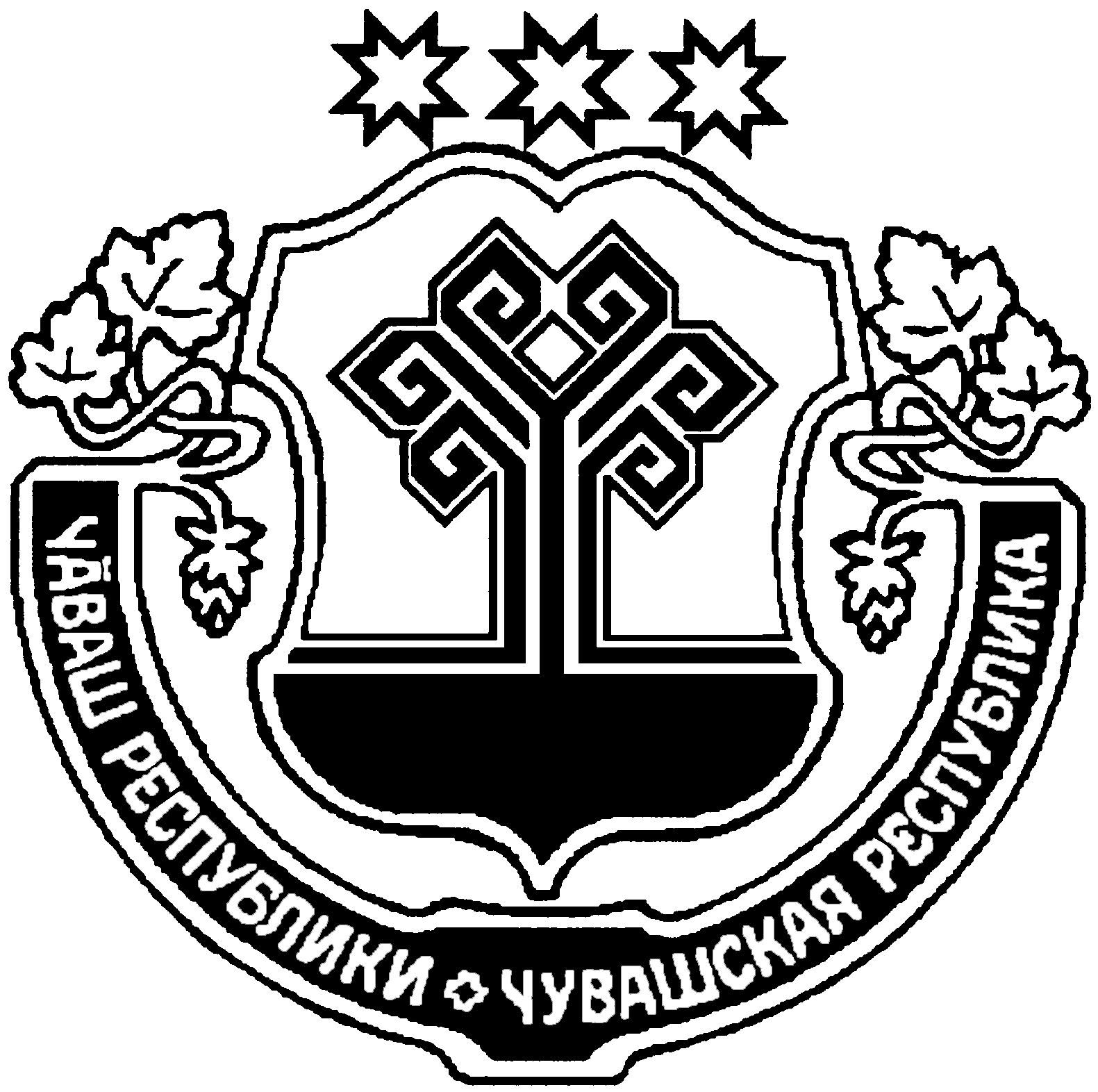 ШЁМЁРШЁ   РАЙОНĚЧУВАШСКАЯ РЕСПУБЛИКАШЕМУРШИНСКИЙ   РАЙОНЧУВАШСКАЯ РЕСПУБЛИКАШЕМУРШИНСКИЙ   РАЙОНЧУКАЛ ЯЛ ПОСЕЛЕНИЙĚНАДМИНИСТРАЦИЙĚЙЫШЁНУ«08»   ака  2020 ҫ. №12Вырас Чукал  ял.АДМИНИСТРАЦИЯЧУКАЛЬСКОГО  СЕЛЬСКОГОПОСЕЛЕНИЯПОСТАНОВЛЕНИЕ       «08»  апреля  2020 г.  №12деревня Русские ЧукалыАДМИНИСТРАЦИЯЧУКАЛЬСКОГО  СЕЛЬСКОГОПОСЕЛЕНИЯПОСТАНОВЛЕНИЕ       «08»  апреля  2020 г.  №12деревня Русские ЧукалыПриложениек постановлению администрации   Чукальского  сельского поселения  от 09.04.2020г. № 12Ф.И.О.ДолжностьСлужебный телефонГрафик приемаЧугунов Геннадий Петровичглава администрации  Чукальского сельского поселения  Шемуршинского района2-70-12понедельник – пятница800 - 1700Храмова Наталия Николаевна Специалист администрации Чукальского сельского поселения  Шемуршинского района2-70-12понедельник – пятница800 - 1700Сарандаева Ирина ВитальевнаСпециалист администрации Чукальского сельского поселения  Шемуршинского района2-70-12понедельник – пятница800 - 1700Ф.И.О.ДолжностьСлужебный телефонГрафик приемаПавлова Наталья АнатольевнаДиректор МАУ «МФЦ» Шемуршинского района Чувашской Республики2-31-96понедельник – пятница800 - 1800  без перерыва на обедСуббота 900 - 1300  без перерыва на обедКраснова Елена НиколаевнаГлавный специалист  МАУ «МФЦ» Шемуршинского района Чувашской Республики2-31-96понедельник – пятница800 - 1800  без перерыва на обедСуббота 900 - 1300  без перерыва на обедСесюкина Елена ВитальевнаВедущий специалист  МАУ «МФЦ» Шемуршинского района Чувашской Республики2-31-96понедельник – пятница800 - 1800  без перерыва на обедСуббота 900 - 1300  без перерыва на обедЯковлев Дмитрий МихайловичВедущий специалист  МАУ «МФЦ» Шемуршинского района Чувашской Республики2-31-96понедельник – пятница800 - 1800  без перерыва на обедСуббота 900 - 1300  без перерыва на обедГорбунова Снежанна ИвановнаВедущий специалист  МАУ «МФЦ» Шемуршинского района Чувашской Республики2-31-96понедельник – пятница800 - 1800  без перерыва на обедСуббота 900 - 1300  без перерыва на обедN Перечень основных данных и требований Основные данные и требования 1.Описание работ 2.Описание объекта планируемого размещения капитального строительства 3.Границы территорий проведения инженерных изысканий 4.Основные требования к результатам инженерных изысканий 5.Виды инженерных изысканий 